Informácia o dodržaní emisných limitov,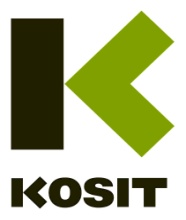 množstvách vypúšťaných znečisťujúcich látok(V zmysle § 33 a zákona  č. 17/1992 Zb. o životnom prostredí v znení neskorších predpisov)Spaľovňa odpadov – TERMOVALORIZÁTOR Kotol K1 Linka kotla K1, od 19.4.2017 odstavená z dôvodu rekonštrukcie zariadenia na čistenie spalín kotla K1Legenda: ZL – znečisťujúca látka              PPH – priemerná polhodinová hodnota          PDH – priemerná denná hodnota       TZL – tuhé znečisťujúce látky       SO2 – oxid siričitýNOx – oxid dusíka                       CO – oxid uhoľnatý                                        HCl – plynné zlúčeniny chlóru           TOC – organické znečisťujúce látky vo forme plynov a párF 1301/13/2007Kotol K2Legenda: ZL – znečisťujúca látka              PPH – priemerná polhodinová hodnota          PDH – priemerná denná hodnota       TZL – tuhé znečisťujúce látky       SO2 – oxid siričitýNOx – oxid dusíka                       CO – oxid uhoľnatý                                        HCl – plynné zlúčeniny chlóru           TOC – organické znečisťujúce látky vo forme plynov a párHF - fluorovodíkF 1301/13/2007Mesiac:   september 2017Údaje z  kontinuálneho  meraniaZnečisťujúca látkaEmisný limit[mg.m-3]Emisný limit[mg.m-3]Priemerná mesačná hodnota[mg.m-3]Množstvo ZL[t.mesiac-1]Údaje z  kontinuálneho  meraniaZnečisťujúca látkaPPHPDHPriemerná mesačná hodnota[mg.m-3]Množstvo ZL[t.mesiac-1]CO10050--HCl6010--NOx400200--SO220050--TOC2010--TZL3010--Mesiac:    september 2017Údaje z  kontinuálneho  meraniaZnečisťujúca látkaEmisný limit[mg.m-3]Emisný limit[mg.m-3]Priemerná mesačná hodnota[mg.Nm-3]Množstvo ZL[t.mesiac-1]Údaje z  kontinuálneho  meraniaZnečisťujúca látkaPPHPDHPriemerná mesačná hodnota[mg.Nm-3]Množstvo ZL[t.mesiac-1]HCl60105,040,0643CO1005018,770,272NOx400200141,41,707SO2200500,820,010HF410,020,00034TOC20100,330,01389TZL30102,640,03309